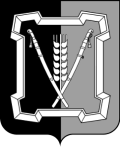 СОВЕТ  КУРСКОГО  МУНИЦИПАЛЬНОГО  ОКРУГАСТАВРОПОЛЬСКОГО  КРАЯРЕШЕНИЕ  25 ноября 2021 г.		     ст-ца Курская				           № 298 О внесении изменений в Положение по осуществлению муниципального земельного контроля в границах Курского муниципального округа Ставропольского края, утвержденное решением Совета Курского муниципального округа Ставропольского края от 09 сентября 2021 г. № 262  В соответствии с частью 4 статьи 39 Федерального закона от 31 июля 2020 № 248-ФЗ «О государственном контроле (надзоре) и муниципальном контроле в Российской Федерации» Совет Курского муниципального округа Ставропольского краяРЕШИЛ:1. Внести в Положение по осуществлению муниципального земельного контроля в границах Курского муниципального округа Ставропольского края, утвержденное решением Совета Курского муниципального округа Ставропольского края от 09 сентября 2021 г. № 262, изменения, изложив пункт 46 в следующей редакции: «46. Досудебный порядок подачи жалоб при осуществлении муниципального контроля с учетом положения части 4 статьи 39 Федерального закона от 31 июля 2020 г. № 248-ФЗ «О государственном контроле (надзоре) и муниципальном контроле в Российской Федерации» не применяется.».2. Настоящее решение вступает в силу со дня его официального опубликования (обнародования).Заместитель председателя Совета Курскогомуниципального округа Ставропольского края                                          Ю.В.ЧинаеваГлава Курскогомуниципального округа Ставропольского края   С.И.Калашников